 West CLD Alliance Learning LunchNational Standards for Community Engagement WorkshopWho this session is aimed at:          	Council staff and partners involved in community learning and development / capacity building with community.How will this session be delivered:	Workshop / interactiveHow many delegates can attend:	at most 20Duration: 					2 hours  Session Lead:	Paul Nelis, Scottish Community Development Centre, GlasgowAims: The overall aim of the Community Engagement workshop is to equip staff with the knowledge of what the ‘Standards’ are (since they were refreshed in 2016) and how they can be applied in everyday practice and in a range of settings.Learning Outcomes from the training:An in-depth understanding of the NSfCE and the resource which can be used in practice to support community engagement.An understanding of how to use the NSfCE in planning and evaluating the engagement process to learn lessons for future practice.To book by phone, call 01389 738582 and ask for Hazel (you can leave a voicemail message) or email on hazel.lindsay@west-dunbarton.gov.uk  quoting the stated course/date. Supported by the Standards Council for Scotland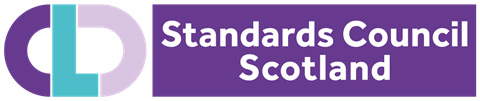 Map of Clydebank Leisure Centre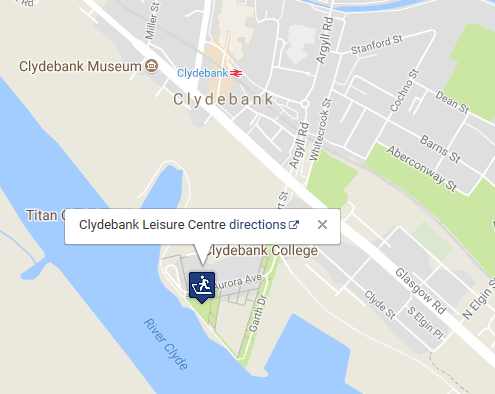 Leisure Centre Parking availableNearest Train Station is Clydebank Course codeDateTimeLocationWCLDAWednesday 30 May 201812-2pm(Please arrive by 11.45am for registration)ClydebankLeisure CentreQueens Quay, Clydebank, G81 1BF